Projet EUR’HOP with Liz – cycle 2 AnglaisETAPE 1 Activité 2 : écouter l’enregistrement de l’assistante et réaliser une carte d’identité de l’assistanteMatériel : Enregistrement 1 de l’assistante Script de l’enregistrementImages (avec intrus): Enregistrement 2: mots _C2 Images_verbes: Enregistrement 3: verbes_C2Script de l’enregistrement: Hello, my name is Liz. I am 28 years old. I come from the united states of America. I have 2 sisters and 1 brother.I like playing soccer. I like walking with my dog. I like eating Mexican food. I like to travel. I want to visit many countries in Europe. Can you help me discover? Goodbye, see you soon!Mots enregistrés: Verbes enregistrés: Déroulement proposé:Ecoute 1 de l’enregistrement 1, sans consignePuis, demander en français «de quoi cela parle ? » et recueillir les premières hypothèses, en français, collectivement, et sans confirmer ces hypothèses.    Si certains élèves ont entendu des mots, les laisser s’exprimer. Ne pas encourager la traduction littérale. Si des mots sont énoncés, ne pas les écrire ; on pourra afficher les images correspondantes.Ecoute 2 pour confirmer les hypothèses et aller plus loin. Pour engager le maximum d’élèves dans cette 2ème écoute, on peut proposer une consigne du type : levez la main quand vous entendez le mot xxx (un mot reconnu suite à l’écoute 1) »  Demander en français, si d’autres éléments sont reconnus.Ecoute 3 pour valider ces nouveaux éléments (en proposant à nouveau une consigne qui permettra aux élèves les moins aguerris de se raccrocher à des éléments de l’énoncé)Synthèse : demander en français de conclure sur le sens de cet énoncé  NB : Il n’est pas nécessaire de traduire mot à mot le document (intérêt pour les élèves de comprendre qu’on peut comprendre sans tout comprendre.)  Confirmer le projet avec les élèves : nous allons réaliser une carte d’identité de l’assistante et lui envoyer pour qu’elle soit publiée sur le blog.  Pistes pour aller plus loin : 1) mémoriser le lexique à partir des images de la planche 1 (verbes) jointes ; puis commencer à mobiliser la formulation « I like verbe+ing »Compréhension orale : Afficher les images verbes au tableau en les numérotant L’enseignant les nomme toutes lentement 2 fois (playing, walking, eating, drinking)Ecoute et donne le numéro correspondant : l’enseignant nomme l’une d’entre elles et les élèves écrivent le numéro correspondant sur leur ardoise ou le montrent avec les doigts.Ecoute et donne le numéro de l’item non nommé : dire 3 mots sur les 4 affichés et les E doivent donner le numéro de l’item non nomméDonner à chaque binôme les images en double exemplaires, puis : Ecoute et montre : Nommer un mot et les E montrent l’image correspondante Activité « bingo » : chacun prend 2 (puis 3) images dans sa main (ou bien les étale devant lui) :  abattre l’image (ou bien la retourner) au fur et à mesure que l’enseignant nomme le mot correspondant ; le premier qui n’a plus de cartes en main (ou bien qui les a toutes retournées) dit « bingo ». Activité « bingo » : mais cette fois, l’enseignant mobilise la phrase « I like … » (afin d’habituer les E à entendre la phrase complète). Il peut mimer la formulation tout en affichant  + image verbe.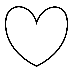  Production orale :  afficher les images nature au tableau en les numérotant :Activité « le perroquet intelligent » : l’enseignant montre et nomme chaque image et parfois « se trompe ». Consigne pour les E : répéter le mot seulement si ce que je dis est correct ; sinon, se taire.  Ecoute et nomme : l’enseignant dit un numéro et les élèves disent le nom correspondant.Ecoute et nomme ce qui reste : dire 3 numéros sur les 4 affichés et les E doivent donner le numéro de l’item non nomméBrouillon d’oral : en petit groupe, les E constituent une pioche avec toutes les images ; chaque E pioche une carte à son tour et dit le mot correspondant. Le PE passe dans les groupes et aide. Idem avec la phrase complète. Faire écouter à nouveau l’enregistrement 1 si nécessaire pour que les E réentendent la phrase « I like … » en contexte.2) Il est possible de conduire les mêmes activités pour mémoriser le lexique de la planche 2 (food, soccer, american football, dog, to travel, to visit)Par groupe, demander aux élèves de faire une carte d’identité de l’assistant(e) : les élèves peuvent dessiner, coller des images ; ou pour les plus jeunes, dicter à l’adulte ce qui doit figurer sur une carte réalisée collectivement au tableau.Projet final : envoyer aux CPD LV (ce.ia69-cpdlv@ac-lyon.fr) la carte d’identité retenue pour la classe en format PDF ou jpeg. Il pourra s’agir d’une photo qui reprend plusieurs cartes de la classe. Un seul document par classe pourra être publié. Vous pouvez y faire figurer le nom de la classe. 